Actividad: Equipo de Trabajo ya se encuentran en el Punto estratégico entrada principal a Chalatenango para realizar sanitización a todos los vehículos que entran al municipio para prevenir el COVID-19, esta acción se está realizando con el apoyo de La Policía Nacional Civil (PNC) y Cuerpo de Agentes Municipales (CAM), pedimos la colaboración de los pobladores y paciencia.Fecha: 17 de abril de 2020.Ubicación:  Entrada de Chalatenango.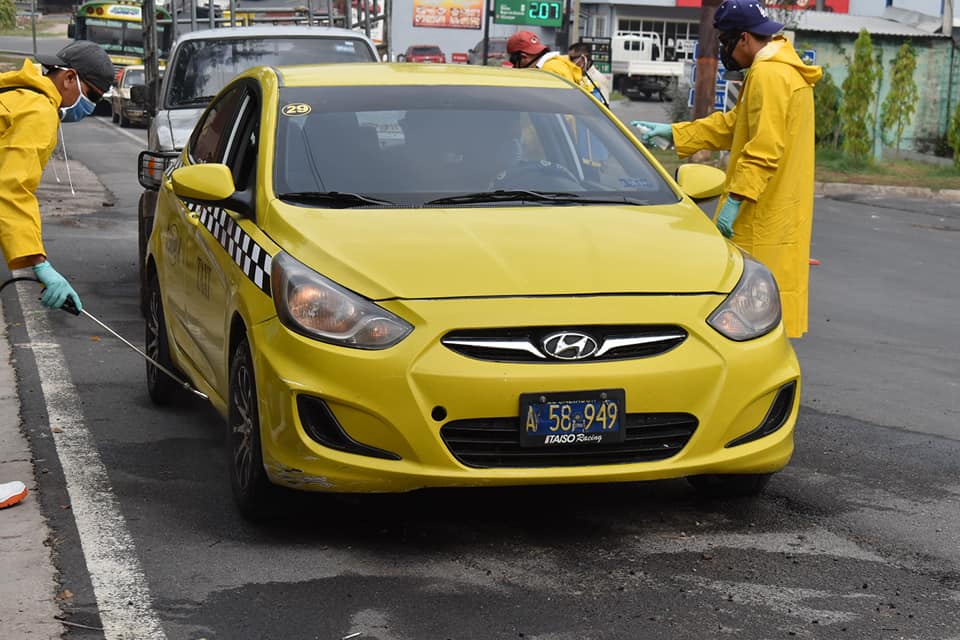 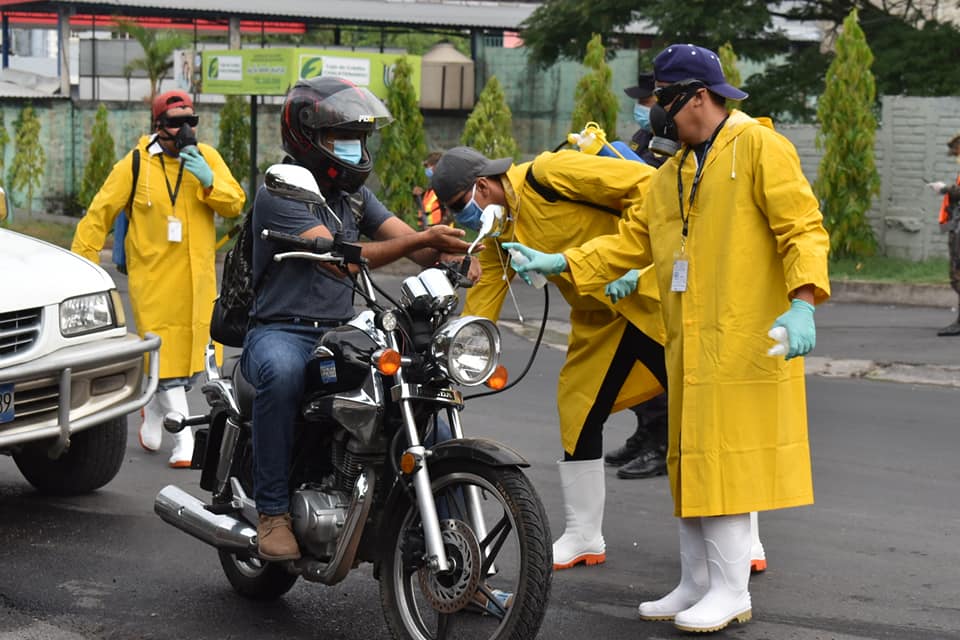 